
Goodyear Elementary School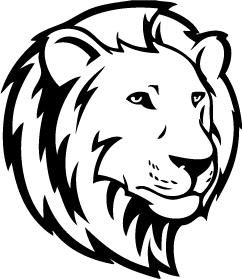 Bulletin Board News for the Week of April 22, 2019Welcome back from the vacation week. Students in grades 3 - 5 will be working hard over the next few weeks to complete the MCAS assessments. We have several enrichment programs and field trips leading up to the regular June activities at the end of the year.Fundraisers: Grade 5 is collecting old, used, dried-up markers to recycle as part of their “colorcycle” program. We are also collecting dog food, toys, and accessories to support BnR’s Rock’n Rescue in North Reading. Finally, we are collecting old or unused eye-glasses for the Woburn Host Lions Club. The school that collects the most eye-glasses per student will receive a cash prize (ends May 6).Family Workshop: Evidence-based Treatments for Youth with Anxiety and Depression by Dr. Erica H. Lee on Monday, May 13 from 6:30 - 8:00 pm at the Hurld-Wyman School.Volunteers: There will be many opportunities for families to volunteer at school activities in May and June. Please be sure that you have an updated CORI check on file with the school. Contact the school office if you have any question about your CORI status.Upcoming Dates & EventsTuesday, April 23:		Grade 4 MCAS ELA Session 1Wednesday, April 24:		Grade 4 MCAS ELA Session 2Monday, April 29:		Enrichment: Top Secret Science (grades 3 & 4)Tuesday, April 30:		Grade 5 MCAS Math Session 1				PTO Meeting 7:00 pm in the school libraryWednesday, May 1:		Grade 5 MCAS Math Session 2PTO Meeting 7:00 in the school library	Thursday, May 2:		Grade 1 Field Trip Friday, May 3:			Elementary Trimester 3 Progress ReportsTuesday, May 7:		Grade 3 MCAS Math Session 1Wednesday, May 8:		Grade 3 MCAS Math Session 2Thursday, May 9:		Grade 4 MCAS Math Session 1Friday, May 10:		Grade 4 MCAS Math Session 2Monday, May 13:		Grade 4 Field TripTuesday, May 14:		Grade 5 MCAS Science Session 1Wednesday, May 15:		Grade 5 MCAS Science Session 2Thursday, May 16:		Enrichment: Here Comes the Sun YogaFriday, May 17:		Enrichment: Geography Game ShowMonday, May 20:		Enrichment: Top Secret Science (grades 2 & 5)				Enrichment: Writing Program (grade 4)Monday, May 27:		No school in observance of Memorial Day